ABSTRAKPENGEMBANGAN BAHAN AJAR FISIKA INTERAKTIF BERBASIS MEDIA SOSIAL SCHOOLOGYOLEH:ARDINI UTAMIPenelitian ini bertujuan untuk mengetahui kelayakan bahan ajar fisika interaktif berbasis media sosial schoology dan mengetahui respon peserta didik terhadap kemenarikan bahan ajar fisika interaktif berbasis media sosial schoology yang dikembangkan.Penelitian ini merupakan penelitian pengembangan atau Research and Development (R&D) dengan menggunakan prosedur Borg and Gall. Penelitian ini dilaksanakan di SMA YP Unila Bandar Lampung, SMA N 1 Bukit Kemuning, SMA N 7 Bandar Lampung dengan subjek penelitian adalah peserta didik kelas XI.  Instrumen yang digunakan berupa angket yaitu skala penilaian untuk mengetahui kualitas bahan ajar fisika interaktif yaitu menggunakan skala Likert dengan lima penilaian disusun dalam bentuk checklist.Berdasarkan hasil validasi yang dilakukan, hasil validasi ahli materi, ahli media dan ahli teknologi didapatkan hasil persentase sebesar 83,25% dengan kriteria sangat layak. Kemudian bahan ajar fisika interaktif di uji coba melalui 2 tahap yaitu uji coba kecil dan uji coba lapangan. Hasil rata-rata yang diperoleh yaitu 84,93% untuk uji coba kelompok kecil, 81,29% untuk uji coba lapangan di SMA YP Unila Bandar Lampung, SMA N 1 Bukit Kemuning, SMA N 7 Bandar Lampung, sehingga bahan ajar fisika interaktif berbasis media sosial schoology dari ketiga sekolah tersebut memiliki kriteria sangat menarik.Kata Kunci : Pengembangan, Bahan Ajar Fisika Interaktif, Media Sosial Schoology.KEMENTERIAN AGAMA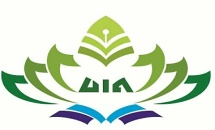 UNIVERSITAS ISLAM NEGERI RADEN INTAN LAMPUNGFAKULTAS TARBIYAH DAN KEGURUAN        Alamat: Jl.Letkol H.Endro Suratmin, Sukarame, Bandar Lampung 35131 Telp.(0721) 783260HALAMAN PERSETUJUANMENYETUJUIUntuk dimunaqasyahkan dan dipertahankan dalam sidang munaqasyah Fakultas Tarbiyah dan Keguruan UIN Raden Intan Lampung. Pembimbing I	,					 Pembimbing II,Dr. Yuberti, M.Pd  					Sri Latifah, M.ScNIP. 19770920 200604 2 011				19790321 201102 2 003Mengetahui,Ketua Jurusan  Pendidikan FisikaDr. Yuberti, M.Pd	NIP. 19770920 200604 2 011MOTTO“Dengan menyebut nama Allah yang Maha Pemurah lagi Maha Penyayang”Artinya” (Luqman berkata): "Hai anakku, Sesungguhnya jika ada (sesuatu perbuatan) seberat biji sawi, dan berada dalam batu atau di langit atau di dalam bumi, niscaya Allah akan mendatangkannya (membalasinya). Sesungguhnya Allah Maha Halus lagi Maha mengetahui.” (QS. Al-Luqman : 16)PERSEMBAHANSkripsi ini saya persembahkan kepada:Kedua orang tuaku tercinta, Ayahanda Untung Aryanto dan Ibunda Sri Wahyuni yang telah membesarkan, membimbing, dan mengasuh  peneliti dengan penuh kasih sayang, serta selalu mendukung dan mendo’akan peneliti agar terwujud cita-cita yang mulia, menjadi manusia yang berguna bagi Agama, Bangsa dan Negara. Adikku tercinta Muhammad Vidi Aryadi yang telah memberikan dukungan dan bantuan baik moral maupun material dalam menyelesaikan studiku diperguruan tinggi.RIWAYAT HIDUPPeneliti dilahirkan pada tanggal 15 Mei 1995, di Bukit Kemuning, Lampung Utara. Peneliti merupakan anak pertama dari 2 bersaudara. Buah cinta dari pasangan Bapak Untung Aryanto dan Ibu Sri Wahyuni. Adik yang bernama Muhammad Vidi Aryadi yang selalu memberikan motivasi dan dukungan sehingga peneliti bersemangat untuk selalu berusaha memberikan yang terbaik.Peneliti mengemban pendidikan formal dimulai dari Taman Kanak-kanak  (TK) pada tahun 2000, selama satu tahun di  TK Dharma Wanita Bukitkemuning. Setelah itu peneliti melanjutkan pendidikan sekolah dasar (SD) pada tahun 2001 di SD Negeri 1 Bukit Kemuning Kab. Lampung Utara, kemudian peneliti melanjutkan pendidik sekolah mengengah pertama (SMP) pada tahun 2007 di SMP N 1 Bukitkemuning, Kab. Lampung Utara. Setelah lulus peneliti melanjutkan pendidikan sekolah mengengah atas (SMA) pada tahun 2010 di (pondok pesantren) PONPES MA PLUS WALISONGO, Kotabumi,  Kab. Lampung Utara. Setelah lulus PONPES MA PLUS WALISONGO peneliti mengabdi selama satu tahun di pondok pesantren. Kemudian pada tahun 2014 penulis melanjutkan studi di  perguruan tinggi islam negeri IAIN Raden Intan Lampung pada Fakultas Tarbiyah dan Keguruan dengan jurusan Pendidikan Fisika. KATA PENGANTARAssalamu’alaikum, Wr. WbDengan mengucapkan Alhamdulillahirobbil’alamin atas segala nikmat yang telah dianugrahkan  Allah SWT, sehingga peneliti dapat menyelesaikan skripsi ini yang berjudul “PENGEMBANGAN BAHAN AJAR FISIKA INTERAKTIF BERBASIS MEDIA SOSIAL SCHOOLOGY”.Shalawat serta salam semoga tetap tercurah kepada junjungan dari suri taudalan Nabi Muhammad SAW, para sahabat, keluarga dan kita sebagai pengikutnya semoga tetap istiqomah dalam memegang apa saja yang telah beliau ajarkan, sehingga kita termaksud orang-orang yang mendapat syafaatnya diakhirat kelak. Amin. Peneliti menyusun skripsi ini sebagai bagian dari prasyarat untuk menyelesaikan pendidikan Strata Satu (S1) Fakultas Tarbiyah UIN Raden Intan Lampung dan alhamdulillah dapat peneliti selesaikan sesuai dengan rencana.Dalam upaya menyelesaikan skripsi ini, peneliti telah menerima banyak bantuan dan bimbingan dari berbagai pihak serta dengan tidak mengurngi rasa terima kasih atas bantuan semua pihak, maka secara khusus peneliti ingin menyebutkan sebagai berikut:Bapak  Prof. Dr. H. Chairul Anwar M.Pd selaku Dekan Fakultas Tarbiyah UIN Raden Intan Lampung.Ibu Dr. Yuberti, M.Pd selaku Ketua Jurusan pendidikan fisika sekaligus pembimbing 1 yang memberikan pengarahan dan masukan kepada peneliti. Ibu Sri Latifah, M.Sc selaku Sekretaris Jurusan pendidikan fisika sekaligus pembimbing 2 yang yang telah menyediakan waktu  dan dengan sabar membimbing, mengarahkan, dan memberikan motivasi peneliti dalam menyelesaikan skripsi ini.Bapak/ibu Dosen di lingkungan Universitas Islam Negeri (UIN) Raden Intan Lampung yang telah memberikan saran dan masukan yang membangun dalam penyusunan skripsi ini.Kepala SMA YP Unila Bandar Lampung, SMA N 1 Bukit Kemuning, SMA N 7 Bandar Lampung beserta guru, karyawan, dan peserta didik yang telah berpartisipasi dalam penelitian ini.Sahabat-sahabatku tercinta Nopriansyah, Eka Yulianti, Siti Musyarofah dan Farah Aulia  yang selalu siap memberikan bantuan berupa do’a dan dukungan kepada peneliti.Teman-teman pendidikan Fisika kelas B dan Pendidikan Fiska angkatan 2014, teman-teman KKN, PPL yang selalu menjadi teman mengejar impian dan mengukir sejarah dalam hidupku, menjadi keluarga terbaik selama ini.Almamater UIN Raden Intan Lampung yang telah membimbing peneliti untuk lebih bijak dan dewasa dalam berfikir dan bertindak.Peneliti menyadari masih banyak kekurangan, ketidaksempurnaan dan kesalahan dalam penyusunan skripsi ini, maka kritik dan saran akan peneliti terima dengan segenap hati terbuka untuk kesempurnaan skripsi ini. Akhirnya peneliti berharap semoga skripsi ini bermanfaat bagi peneliti dan semua pihak yang membutuhkan serta dapat menjadi amal ibadah yang diterima disisi-Nya. Aaamiin.Bandar Lampung, 	Agustus  2018PenelitiArdini UtamiNPM. 1411090085DAFTAR ISIHALAMAN JUDUL		iABSTRAK		iiiPERSETUJUAN		ivMOTTO		vPERSEMBAHAN		viRIWAYAT HIDUP		viiKATA PENGANTAR		viiiDAFTAR ISI		xDAFTAR TABEL		xiiiDAFTAR GAMBAR		xivDAFTAR LAMPIRAN		xvBAB I PENDAHULUANLatar Belakang Masalah		1Identifikasi Masalah		9Pembatasan Masalah		10Rumusan Masalah 		10Tujuan		10Manfaat Penelitian		11BAB II LANDASAN TEORIKarakteristik Pembelajaran Fisika		13Konsep Pengembangan Model		15Pengertian Penelitian dan Pengembangan		15Ruang Lingkup Penelitian dan Pengembangan 		16Langkah-langkah Penelitian 		17Acuan Teoretik		19Pandangan Al-Quran Terhadap Pandangan Teknologi		19Bahan Ajar		21Teknologi Informasi dan Komunikasi		27E-Learning		30Media Sosial Schoology		37Materi Pembelajaran		48Penelitian yang Relevan		59Desain Model		62BAB III. METODE PENELITIAN DAN PENGEMBANGANTempat dan Waktu penelitian		64Karakteristik Sarana Penelitian		64Pendekatan dan Metode Penelitian		65Langkah-langkah Pengembangan Model		66Penelitian Pendahuluan		66Perencanaan Pengembangan Model		66Validasi, Evaluasi dan Revisi Model		71Validasi		71Evaluasi		75Revisi Produk		78Implementasi Model		79Teknik Pengumpulan Data		79Instrumen Pengumpulan Data		81Analisis Data		87BAB IV HASIL PENGEMBANGAN DAN PEMBAHASANPengembangan Produk		90Potensi dan Masalah		90Mengumpulkan Data		91Desain Produk		91Validasi Produk		99Perbaikan Produk		109Uji Coba Produk		116Revisi Produk		119Kelayakan Produk		119Efektivitas Produk		124Pembahasan		126BAB V KESIMPULAN IMPLIKASI DAN SARANKesimpulan		132Saran		133DAFTAR PUSTAKALAMPIRANDAFTAR TABELTabel 2.1 Tabel Perbandingan Edmodo, Learnboost Dan Schoology		41Tabel 3.1 Kisi-Kisi Angket Kelayakan Ditinjau Dari Materi		82Tabel 3.2 Kisi-Kisi Angket Kelayakan Ditinjau Dari Media…………..		83Tabel 3.3 Kisi-Kisi Angket Kelayakan Ditinjau Dari Teknologi		84Tabel 3.4 Kisi-Kisi Angket Ahli Guru		85Tabel 3.5 Kisi-Kisi Angket Peserta Didik		86Tabel 3.6 Aturan Permainan Skor 		87Tabel 3.7 Kreiteria Interpretasi Kelayakan		88Tabel 3.8 Kreiteria Interpretasi Kemenarikan		89Tabel 4.1 Nama Validator Ahli Materi		100Tabel 4.2 Hasil Validasi Ahli Materi Tahap 1		100Tabel 4.3 Saran Perbaikan Validasi Ahli Materi		101Tabel 4.4 Hasil Validasi Ahli Materi Tahap Akhir		102Tabel 4.5 Nama Validator Ahli Media		103Tabel 4.6 Hasil Validasi Ahli Media Tahap 1		103Tabel 4.7 Saran Perbaikan Validasi Ahli Media		104Tabel 4.8 Hasil Validasi Ahli Media Tahap Akhir		105Tabel 4.9 Nama Validator Ahli Teknologi		105Tabel 4.10 Hasil Validasi Ahli Teknologi Tahap 1		106Tabel 4.11 Saran Perbaikan Validasi Ahli Teknologi		107Tabel 4.12 Hasil Validasi Ahli Teknologi Tahap Akhir		107Tabel 4.13 Nama Validator Ahli Guru 		108Tabel 4.14 Hasil Validasi Ahli Guru		108Tabel 4.15 Saran Keseluruhan Validasi Ahli Materi		109Tabel 4.16 Saran Perbaikan Keseluruhan Validasi Ahli Media		112Tabel 4.17 Saran Perbaikan Keseluruhan Validasi Ahli Teknologi		113Tabel 4.18 Hasil Uji Coba Kelompok Kecil		116Tabel 4.19 Hasil Uji Coba Lapangan SMA YP Unila Bandar Lampung		117Tabel 4.20 Hasil Uji Lapangan SMA N 1 Bukit Kemuning		118Tabel 4.21 Hasil Uji Lapangan SMA N 7 Bandar Lampung		118Tabel 4.22 Hasil Validasi Ahli Materi Tahap 1 Dan Akhir		119Tabel 4.23 Hasil Validasi Ahli Media Tahap 1 Dan Akhir		120Tabel 4.24 Hasil Validasi Ahli Teknologi Tahap 1 Dan Akhir		121Tabel 4.25 Hasil Respon Guru		122Tabel 4.26 Hasil Keseluruhan Validasi		123Tabel 4.27 Hasil Uji Kelompok Kecil		124Tabel 4.28 Hasil Uji Coba Lapangan		125Tabel 4.28 Perbandingan Schoology, Moodle, Edmode		130DAFTAR GAMBARGambar 2.1   Penelitian Dan Pengembangan Menurut Borg And Gall		17Gambar 2.2  Pendekatan Addie 		18Gambar 2.3  Model Pengembangan Instructional Dick		18Gambar 2.4  Penelitian Dan Pengembangan Menurut Richey Klein		19Gambar 2.5  Fitur Dalam Schoology.		39Gambar 2.6  Bagian-Bagian Mata 		49Gambar 2.7  Proses Pembentukan Bayangan Pada Kamera Dan Mata		53Gambar 2.8  Lup (Kaca Pembesar)……………………………………………	53Gambar 2.9  Proses Pembentukan Bayangan Pada Mikroskop ………………	55Gambar 3.1 Langkah-Langkah Penelitian Yang Digunakan …………………	67Gambar 4.1 Video Bahan Ajar Fisika Interaktif		92Gambar 4.2 Latihan Soal Alat-Alat Optik		92Gambar 4.3 Http://Schoology.Com		93Gambar 4.4 Halaman Kelas		94Gambar 4.5 Materi Yang Telah Diupload di Schoology		94Gambar 4.6 Menu Awal schoology dan tanggapan peserta didik		95Gambar 4.7 Peserta Didik Diskusi di Schoology		96Gambar 4.8 Peserta Didik Menjawab Soal Pilihan Ganda		97Gambar 4.9 Peserta Didik Mengisi Angket Penilaian		98Gambar 4.10 Perbaikan Materi Kesesuaian Dengan Indikator		110Gambar 4.11 Perbaikan Penambahan Contoh Soal Dan Latihan Soal		111Gambar 4.12 Perbaikan Penambahan Kegiatan Simulasi Pada Peserta Didik		112Gambar 4.13 Perbaiakan Penambahan Soal Bentuk Essay		114Gambar 4.14 Grafik Hasil Validasi Ahli Materi		120Gambar 4.15 Grafik Hasil Validasi Ahli Media		121Gambar 4.16 Grafik Hasil Validasi Ahli Teknologi		122Gambar 4.17 Grafik Respon Guru		123Gambar 4.18 Grafik Keseluruhan Validasi		124Gambar 4.19 Grafik Uji Coba Kelompok Kecil		125Gambar 4.20 Grafik Uji Coba Lapangan		126DAFTAR LAMPIRANLAMPIRAN AKisi Instrumen Validasi Ahli Materi, Media Dan Teknologi		138Daftar Nama Validator		139Instrumen Validasi Ahli Materi, Media Dan Teknologi		140Kisi Instrumen Respon Guru Dan Peserta Didik		149Instrumen Respon Guru Dan Peserta Didik		150LAMPIRAN BHasil Perhitungan Validasi Ahli Materi		156Hasil Perhitungan Validasi Ahli Media		157Hasil Perhitungan Validasi Ahli Teknologi		158Hasil Perhitungan Validasi Respon Guru		159Hasil Perhitungan Respon Peserta Didik SMA YP Unila Bdl		160Hasil Perhitungan Respon Peserta Didik SMA N 1 B.Kemuing		161Hasil Perhitungan Respon Peserta Didik SMA N 7 Bdl		162LAMPIRAN CGambar Tampilan Bahan Ajar Fisika Interaktif Schoology		163Dokumentasi		169Kartu Konsultasi		173Surat Penelitian		175Surat Pernyataan Kawan Sejawat		178Judul Skripsi 	:PENGEMBANGAN BAHAN AJAR FISIKA INTERAKTIF BERBASIS MEDIA SOSIAL SCHOOLOGY.Nama:ARDINI UTAMINPM:1411090085Jurusan:Pendidikan FisikaFakultas:Tarbiyah dan Keguruan